АДМИНИСТРАЦИЯЗАКРЫТОГО АДМИНИСТРАТИВНО-ТЕРРИТОРИАЛЬНОГО ОБРАЗОВАНИЯ СОЛНЕЧНЫЙПОСТАНОВЛЕНИЕО ВРЕМЕННОМ ВВЕДЕНИИ ДОПОЛНИТЕЛЬНОГО СОЦИАЛЬНОГО МАРШРУТА ВНУТРЕННЕГО ВОДНОГО ТРАНСПОРТА         В связи с необходимостью проведения ремонтно-профилактических работ на водном транспорте МКУ СХТО ЗАТО Солнечный, в целях сохранения бесперебойного транспортного сообщения в указанный период, администрация ЗАТО СолнечныйПОСТАНОВЛЯЕТ:Временно, на период с 09 декабря 2020 года по 10 января 2021 года, ввести дополнительный социальный маршрут внутреннего водного транспорта: пр. Южная – Кличен – пр. Южная.Утвердить Расписание перевозок по социальному маршруту внутреннего водного транспорта пр. Южная – Кличен – пр. Южная (приложение 1 к настоящему Постановлению).Установить стоимость проезда в одном направлении по социальному маршруту пр. Южная – Кличен – пр. Южная – 15 рублей.Настоящее Постановление вступает в силу с даты подписания и  подлежит размещению на официальном сайте администрации ЗАТО Солнечный.Контроль за исполнением настоящего постановления оставляю за собой.       Врио главы администрации ЗАТО Солнечный                                   В.А. ПетровПриложение 1 к постановлению администрацииЗАТО Солнечный от 07.12.2020 № 179Расписание перевозок по социальному маршруту внутреннего водного транспорта пр. Южная – Кличен – пр. Южная (на период с 09 декабря 2020 года по 10 января 2021 года)07.12.2020ЗАТО Солнечный№ 179№ рейсаПр. ЮжнаяКличен16-157-5028-309-00311-0011-30415-0015-30518-0019-00620-3021-00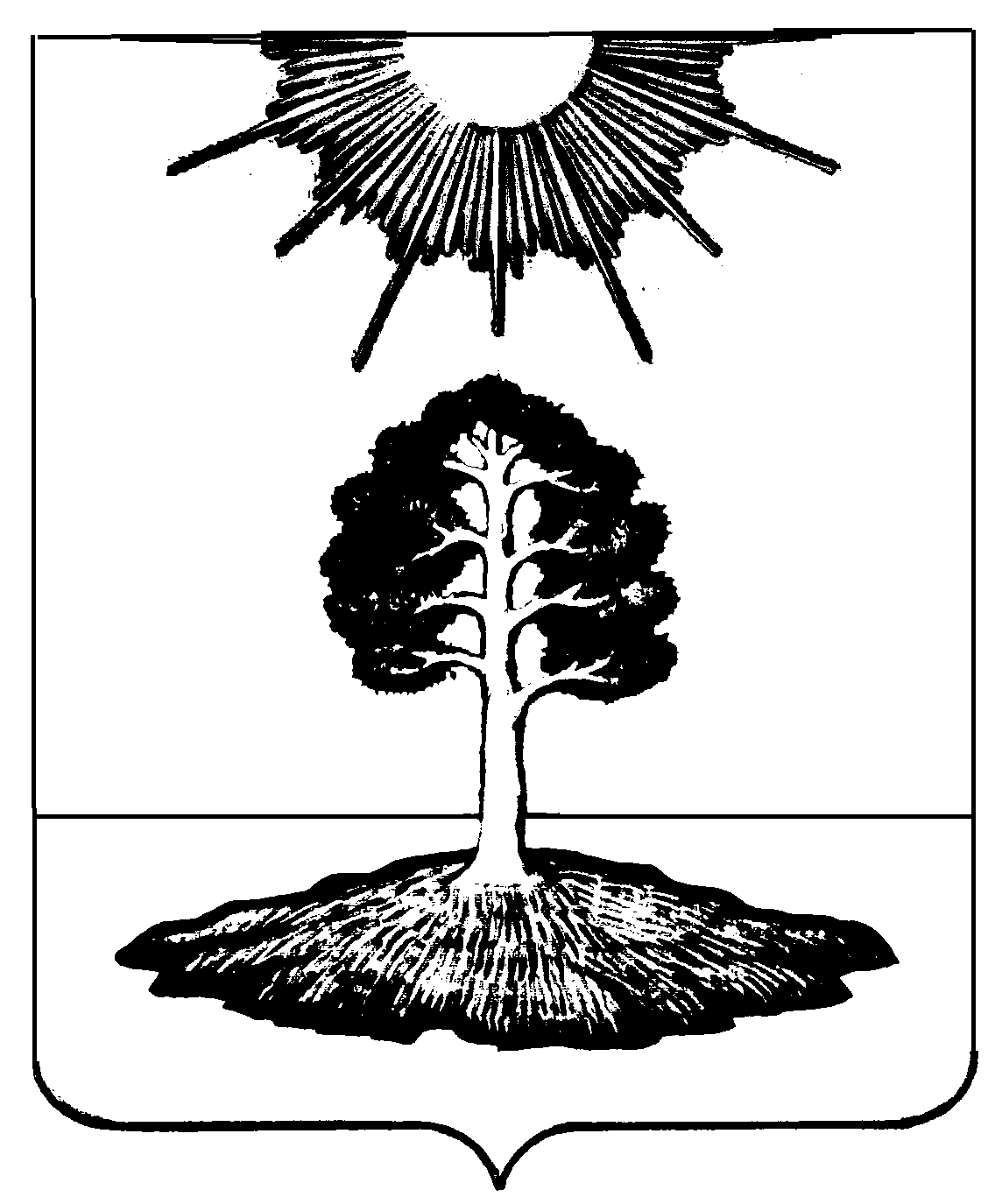 